ONAM SPECIAL ASSEMBLY (2019-2020)Onam is the most popular festival of Kerala (a southern coastal state of India). This is a festival, celebrated with a great enthusiasm throughout Kerala for a period of ten days. Every year this festival falls in the Malayalam month of Chingam - between August and September and is known as the harvest festival of Kerala.Onam is one of the most ancient Hindu festivals which is still celebrated with great devotion. Onam marks the homecoming of King Mahabali, a legendary king, who ruled Kerala in ancient times. That period was believed to be the golden age of Kerala, people were happy, free from harm, and complete harmony and prosperity prevailed then. This golden age ended when Vamana (an avatar of Lord Vishnu) pushed King Mahabali, deep into the earth. Satisfied by Mahabali's honesty and generosity, the Lord granted him a wish that he could visit his kingdom and dear subjects once in a year.The special assembly was conducted by the afternoon shift on the 10th of September 2019 in the penthouse. It began with the lighting of the diya by the vice principal and welcoming Mahabali to the stage with pulikali and shinkarimelam. The show started with a short skit about onam where Mahabali and Vamana were brought live to the stage. After that there was an onam song by one of the tiny tots Srihari of class 1K. The programme was followed by Thiruvathirakkali, Oppana, Margam kali and Vanjipattu where children performed very well. The interesting part was the games (connected to onam) which were kept for entertainment and prizes were given to the winners.The programme concluded with the vice principal’s speech and the vote of thanks.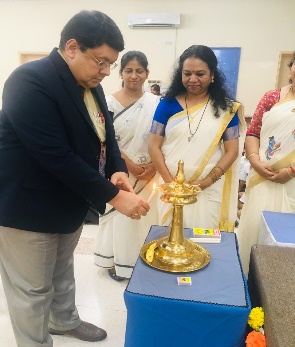 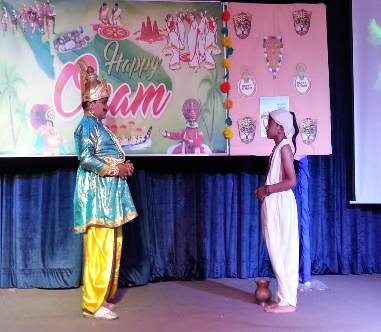 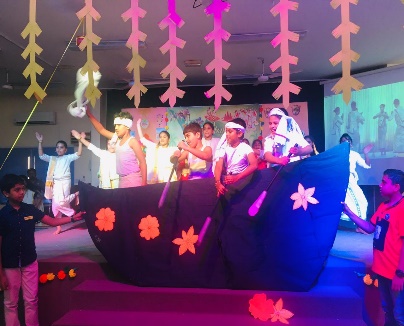 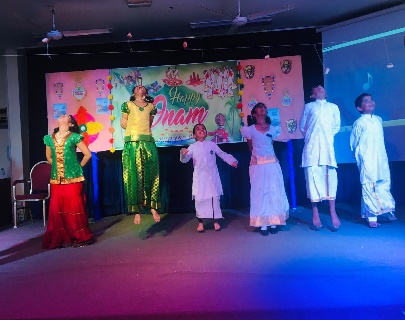 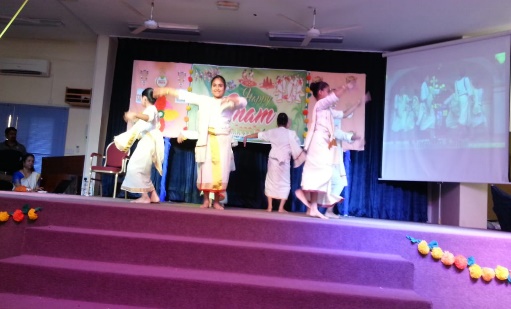 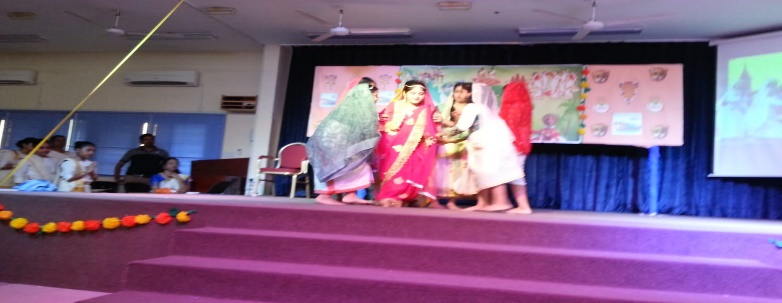 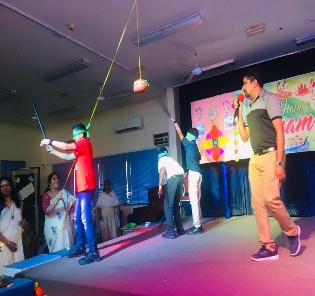 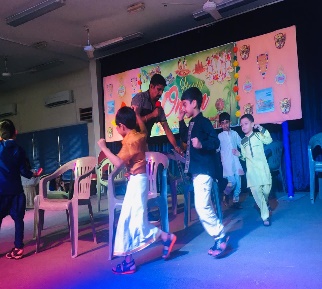 